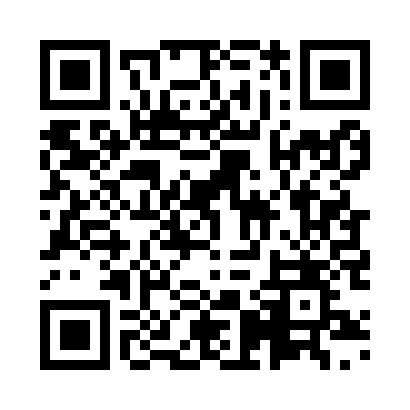 Prayer times for Haeju, North KoreaWed 1 May 2024 - Fri 31 May 2024High Latitude Method: NonePrayer Calculation Method: Muslim World LeagueAsar Calculation Method: ShafiPrayer times provided by https://www.salahtimes.comDateDayFajrSunriseDhuhrAsrMaghribIsha1Wed4:025:4112:344:227:289:012Thu4:005:4012:344:227:299:033Fri3:595:3912:344:237:309:044Sat3:575:3812:344:237:319:055Sun3:555:3612:344:237:329:066Mon3:545:3512:344:237:339:087Tue3:525:3412:344:237:349:098Wed3:515:3312:344:247:359:109Thu3:505:3212:344:247:359:1210Fri3:485:3112:344:247:369:1311Sat3:475:3012:344:247:379:1412Sun3:455:2912:344:247:389:1613Mon3:445:2812:334:257:399:1714Tue3:435:2812:334:257:409:1815Wed3:415:2712:344:257:419:1916Thu3:405:2612:344:257:429:2117Fri3:395:2512:344:257:429:2218Sat3:385:2412:344:267:439:2319Sun3:365:2312:344:267:449:2420Mon3:355:2312:344:267:459:2621Tue3:345:2212:344:267:469:2722Wed3:335:2112:344:267:479:2823Thu3:325:2112:344:277:479:2924Fri3:315:2012:344:277:489:3025Sat3:305:1912:344:277:499:3226Sun3:295:1912:344:277:509:3327Mon3:285:1812:344:287:519:3428Tue3:275:1812:344:287:519:3529Wed3:265:1712:354:287:529:3630Thu3:255:1712:354:287:539:3731Fri3:255:1712:354:287:539:38